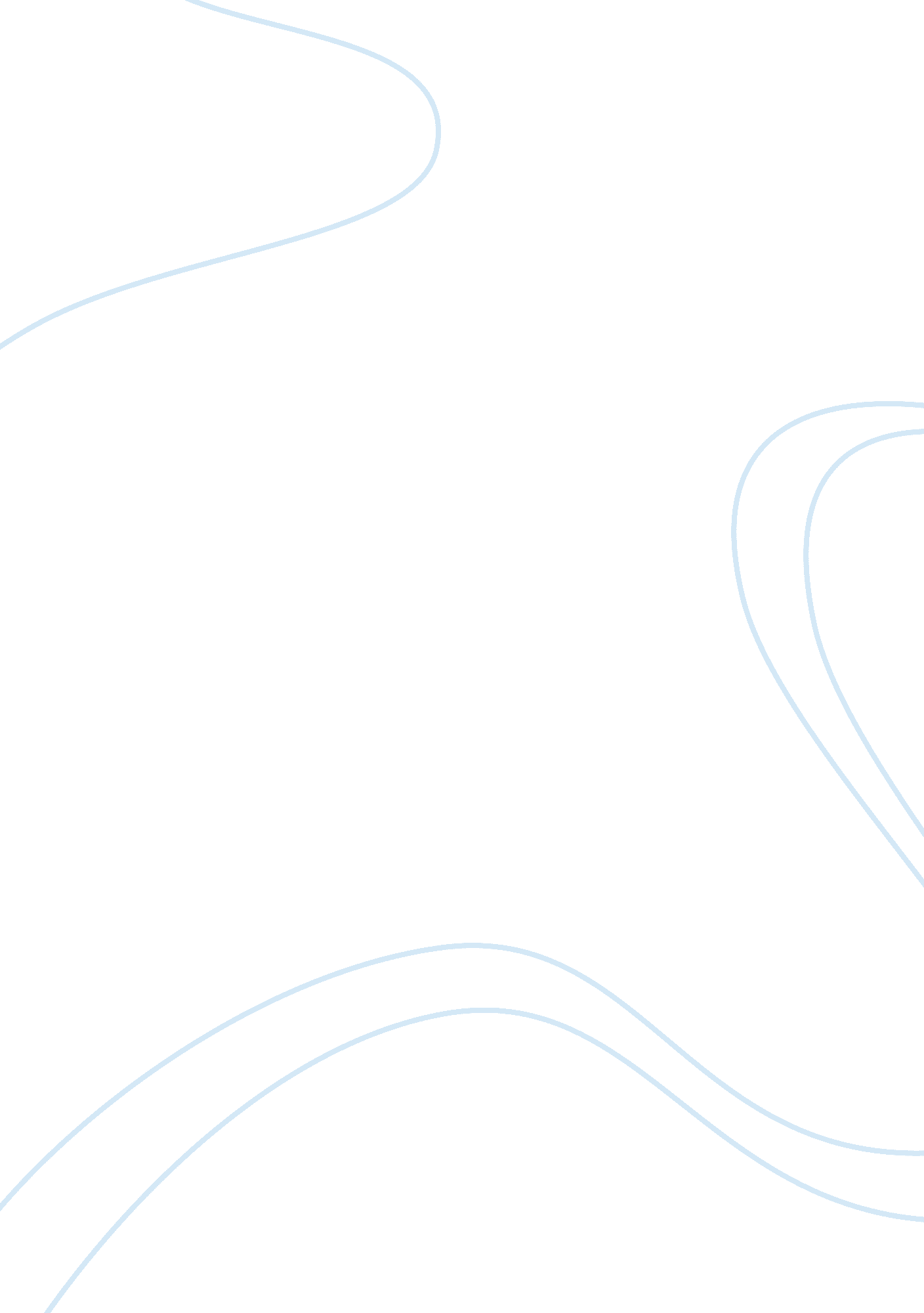 In within the context of power and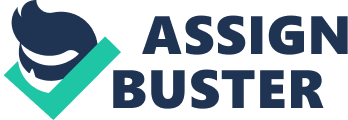 In both Sophocles Antigone and Aeschylus' The Oresteia, 
masculinity is framed and defined within the context of power and the handler 
of this power. Both Creon and Clytemnestra wield power over the 
political/public realm respectively, and use this to define their own 
construction of masculinity as a direct contrast to the feminine traits of 
submissiveness and passivity. To support this reading of 
masculinity as the wielding of political power it is prudent to examine the 
context in which Ancient Greek audiences would read this, and take note of the 
authors of both Antigone and The Oresteia as being male. Laura McClure argues this in her book, Spoken Like a Woman: Speech and Gender in Athenian Drama, that 
" because adult male citizens were the exclusive possessors of political power 
in the classical polis, fifth-century Athenian drama, produced by men and for 
men, may be regarded in the words of Case, 'as allies in the project of 
suppressing real women and replacing them with masks of patriarchal 
production'" (5). To unpack this, because in large part the drama that has been 
preserved from Classical Athens was mainly written by men, it is an essential 
insight into the minds of Athenian men and the expectations that were attached 
to notions of masculinity and maleness as operating largely in the 
public/political sphere. To shed some more light on how power is gendered and 
regarded as a masculine trait, we need only look at the separation of spheres so 
evident in Antigone and to a lesser 
extent The Oresteai: the oikos and the polis, or the domestic sphere and the political sphere. Josine Blok 
argues in her article, " Toward a 
Choreography of Women's Speech in Classical Athens," that " the separation 
of the sexes ranked highest. It was sustained by a special and conceptual 
distinction between public and private spheres" (115). This is important to 
note as it gives weight to our understanding of masculinity as being 
inexplicably aligned with power as Adriana Cavarero argues that the political structure " identifies itself with a limited 
group of free men… that has definitively expelled women from its androcentric 
sphere" (48). To understand Ancient Greek audience's definition of masculinity 
is to be mindful of the way in which it is informed by its rejection of femininity 
and female influence, as the power was held primarily by the men in the 
political/public sphere and thus is definitively masculine.  Blok further supports our understanding of these 
set distinctions between male and female by pointing out the extent of the 
constraint present in the oikos as 
she explains that in Classical Athens " women should not be seen, nor should 
they speak or be spoken of" (97). To apply this to both The Oresteia and Antigone 
is prudent as it provides a framework for us to understand why Clytemnestra 
fluidly slides between her position as a female, and ultimately adopts a masculinised 
identity in order to utilize the established power in Classical Athens that 
masculinity affords her for her ends. Whilst also allowing us to recognise how 
Creon is able to wield his power over the political/public sphere due to his 
masculine identity. In Sophocles Antigone, masculinity is positioned through a skewed power dynamic 
that is defined by its subjugation over women. This is presented early on in 
the play as Ismene tells Antigone, " we two are women, / so not to fight with men" (61-62), alluding to the 
inferior position that women played in Theban Society and the re-affirmation of 
the separate spheres of public and private. This is further cemented by Creon's 
declaration that " I won't be called weaker than womankind" (680) which points 
to his understanding of his masculinity and to him the intrinsic ties that 
align masculinity with power and dominance, and femininity with subservience 
and weakness. For Creon it is unfathomable that a woman could enter the 
political sphere and challenge him as he proclaims, " no woman rules me while I 
live" (525). Creon's use of the word 'woman' as opposed to specifically 
highlighting Antigone indicates that he sees this feud not as a matter between 
the state and the individual but rather as one between men and women. To shed 
light on Creon's mindset, John Gould explains that in Classical Athens women 
did not have the right to exercise free speech in the 
assemblies, which was a hallmark of being a citizen. Neither did they have the 
right to vote, to serve on juries, or to own property. And that the woman is 
incapable of a self-determined act, as almost in law an un-person" (44). Thus 
for Creon the very thought that a woman could dominate him in any sense of the 
word is one that is unfathomable and a direct threat to his masculinity. His use 
of the words " rule" and the finality in the line " while I live" also serves to 
shed light on his belief that the political sphere is one that is firmly 
designated as masculine and that women have no business transgressing the 
boundaries laid out during his lifetime. This is perfectly exemplified by 
Creon's reaction to the news of Polyneices' burial when he angrily exclaims, " What man has dared to do it?" 
(248), he incorrectly assumes that this political transgression, could only 
have been committed by a man. Thus assuming that all acts of political 
disobedience and transgressions of power are inherently masculine. Following 
on there is no character perhaps other than Creon who embodies this masculinity 
we are exploring through power, better than Clytemnestra in The Oresteia as she is forced to " adopt 
characteristics of the dominant sex to achieve her goals" (Pomeroy 98). Clytemnestra 
occupies a space in which she is the sole commander of control in her 
interactions with Agamemnon, and thoroughly emasculates him in order to 
exercise her power, dominance and adopted masculinity over him. One such 
instance, is when Clytemnestra greets Agamemnon upon his return with clothes 
for him to walk on and he rebukes her stating that it is " embroidered stuffs – 
stuff for gossip," (Agamemnon 1012-3). " Do not by woman's methods make me 
effeminate … nor strewing my path with cloths make it invidious … I tell 
you honour me as a man." (1015-1020). After stating this, Agamemnon submits to 
her desire and is lead into the palace to his slaughter. Agamemnon's easy 
submission to Clytemnestra is inextricably linked to the fact that he views her 
as feminine first and thus incapable of murdering or even emasculating him as 
he states. Thus whilst Clytemnestra's feminine wiles serve to benefit her it is 
ultimately her fluidity and complete command of her masculine identity which 
allows her to triumph. This is explained by McClure who states that 
" Clytemnestra plays the part of a faithful wife before the male chorus, the 
messenger, and ultimately her husband, but abandons this disguise once she has 
successfully carried out her plan" (27). This is best seen when she recounts 
her murder of Agamemnon and states 'Twice I 
struck him, and with two groans his limbs relaxed…here is Agamemnon, my 
husband, now a corpse' (Agamemnon 1385-1405). Clytemnestra appears to 
speak about Agamemnon as if he were an enemy whilst presenting the defence of 
her actions, reiterating the justifications for the murder on a number of 
occasions (Lefkowitz 175). Clytemnestra's complete detachment and cold 
acceptance of the success of her revenge frame her ultimately as masculine as 
she has achieved ultimate power and dominion over another human being by 
murdering them and exacting this through revenge which the chorus state is the 
duty and act of a man (1643-5). Thus rejecting any attachments of 
submissiveness or femininity that could be attached to her because of her 
gender, and ultimately embodying the masculine ideal of command and power which 
even the chorus begrudgingly admit she has achieved through her revenge. Moving on from Clytemnestra, it is important 
that we focus our attention on the Chorus in both Antigone and The Oresteia, 
as the chorus subtly reinforces our accepted definitions of masculinity by 
aligning masculinity with power and strength and femininity as a direct 
juxtaposition to this. In Antigone, the Chorus' 
first appear in the play with a narration of " Sun's own radiance" (99) shining 
on " the man who had come from Argos with all his armor / running now in 
headlong fear as you shook his bridle free" (106-107). The animalistic imagery 
used to compare the warrior coming from Argos with a horse shaking his " bridle 
free", serves in aligning masculinity as a forceful, natural energy that's 
power is entrenched within the natural world and thus timeless and unshakeable 
in its position as a constant. The equation of " radiance" with the man from 
Argos, also serve to make us as readers associate masculinity as something 
which is light and good and thus not something which we should refute or deem 
as a risk to us. It is important to note however, that the chorus would have 
consisted entirely of Theban men and thus their vision and ideals of the world 
would've aligned with the masculine and patriarchal ideal that we are arguing 
in this essay as being a rejection of feminine traits among others. This is 
easier to see when the chorus describe Ismene with traditionally female 
characteristics of excessive emotion and beautified grief: " She loves her 
sister and mourns, / with clouded brow and bloodied cheeks, / tears on her 
lovely face" (40). There is no allusion to power or strength in the chorus' 
description of Ismene but rather a sad fragile image of a young woman, a direct 
juxtaposition to the strength and animalistic imagery that was used to describe 
the man from Argos. This is further emphasised by the chorus' description of 
the masculine warrior as " screaming shrill, / like an eagle over the land he 
flew" (111-112). The use of similes to liken the man to a hunting bird only 
serves in furthering the argument that masculinity for the chorus and for the 
people in Classical Athens to whom this would have been performed would largely 
align masculinity with power, virility and the very act of being and doing. Where Ismene is described as passive and grief stricken, the chorus' cements 
into the audience's head that the masculinity which runs the public sphere is 
one which rejects these feminine traits and is deeply aligned with the natural 
world and thus intrinsically linked as a result of that to power and strength 
as the natural world is a constant. Whilst the Chorus in Antigone immediately recognize and respond to any traits of 
masculinity that are displayed by a man, they are not so quick to offer this 
same description to Clytemnestra and only acquiesce as the play goes on and her 
role as Agamemnon's successor in his absence is cemented. Yet despite this, 
Clytemnestra manages to be recognized instantaneously as having a masculine 
role by the watchmen who claims she is a, 'woman in passionate heart and man in 
strength of purpose.' (32-35). This is 
particularly interesting to note as Sarah Pomeroy states that 'womanly 
behaviour was characterised then…by submissiveness and modesty' (98), yet 
Clytemnestra's language is anything but modest as she uses her oratory power to 
command men. Simon Goldhill supports this as he argues that " Clytemnestra 
dominates the stage, recounts the most impressive speeches and skillfully 
manipulates language in order to achieve power. (35)". The significance of 
Clytemnestra's command of speech as a means of exercising power must not be 
understated as McClure elaborates that " to be a citizen meant to participate 
actively in the speech of the city, whether in the courts, the Council, the 
Assembly, or the agora" (8). However, this was only reserved for men, making 
Clytemnestra's command of language as a tool of power another way in which she 
rejects her feminine traits in order to embrace the power and freedom 
masculinity affords her to exact her revenge. In Agamemnon's absence 
Clytemnestra cements her power among her people by adopting masculine traits 
and infiltrating the public sphere that was reserved for men, yet the only way 
she is able to do this is to shed her feminine traits and become masculinized 
through her control of language and the success of this is displayed by the 
chorus' recognition of her as a peer. McClure goes on to support this as she 
states that " her control of public discursive practices contingent upon her 
possession of masculine power reflects a profound inversion of gender roles" 
(74). The chorus eventually succumb to Clytemnestra's oratory skills and 
proclaim, " you have spoken like a man and our protector" (261). This validation 
of Clytemnestra's oratory skills as being equal to a man cement just how much 
she has embodied the masculine identity and just how far removed her 
masculinity now is from the feminine traits which it is in direct juxtaposition 
to. Clytemnestra goes on to sustain this relationship with the chorus as rather 
than speaking with other women, McClure notes that she speaks to the male 
chorus for the majority of the play and they act as her audience (72). Thus 
reiterating the positioning of masculinity in The Oresteia as being a rejection of submissiveness and femininity, 
and rather an embracing of the power that masculinity can afford within the 
public realm as Clytemnestra uses for her own gain. In much the same way that Clytemnestra sheds 
her feminine identity in order to navigate the social realm of Classical Athens 
through adopting a masculinized identity. Characters such as Aegisthus in The Oresteia and Haimon in Antigone are emasculated by Clytemnestra 
and Creon respectively as they are deemed to not be masculine enough or reject 
the definition of masculinity we have laid out. For Aegisthus, he is described 
as tending to Clytemnestra's hearth (1435-1436), the ultimate gender reversal 
as the hearth lands firmly within the domestic sphere yet Aegisthus is the one 
who is commanding it. This only adds to the strength of the masculinity that 
Clytemnestra has constructed around her and provides us with a measurement for 
just how emasculated Aegisthus is that he as a Theban man is tending to a 
hearth in which we have not seen Clytemnestra described as doing once in the 
play. Aegisthus is then repeatedly baited by the chorus who refer to him as a 
" woman" (1858-1872), due to his cowardly act in allowing Clytemnestra to strike 
Agamemnon in his stead. This insult is not only repeated by the Chorus but also 
by Orestes who calls Clytemnestra and Aegisthus " a pair of women – for he is a woman as 
surely as she." (Libation Bearers 286-287). The fact that Aegisthus' 
masculinity is being juxtaposed with Clytemnestra is a testament to how 
emasculated he is as she possesses all the masculine traits which he has failed 
to show, and the traits which he is left with reduce him to being described as 
a " woman" as he is not discernible any longer. This cements our reading of 
masculinity as being a rejection of feminine traits and submissiveness as if we 
are to take Aegisthus as an example of failed masculinity. It would be fair for 
our comparison to naturally leads us to Clytemnestra who possesses all the 
masculine qualities of power, command and lack of submissiveness which 
Aegisthus fails to show, ultimately placing her in control of the masculine 
role in the relationship and play. This 
relationship is echoed in Antigone as 
Creon questions Haemon's masculinity once he realises Haimon is a danger to the 
political/public power he holds as a result of Haemon's love for Antigone. Peter Miller argues that Creon's " tyranny has 
undermined the ability of Haimon to claim a social and gendered identity 
outside the bounds of his regime" (164). Creon's " regime" we can take to 
understand here as being his inability to allow women to have any form of 
control over a man, as he believes that power must be absolute and any form of 
submissiveness is a sign of femininity. This is perfectly captured by Creon's 
subsequent insults laid upon Haimon, in which he refers to him as being on the 
" woman's side" (740), for being " weaker than a woman" (746) and a " woman's 
salve" (756). It is interesting to note that each insult Creon attaches to Haemon 
aligns Haimon with weakness and being submissive. To Creon his masculinity, is 
defined by its juxtaposition to femininity and we can conclude that he does not 
feel that there is any fluidity between masculinity and femininity. Yet if we 
are to take Abrams definition of sex and gender to account then, " sex (a person's identification as male or female) is determined by 
anatomy, gender (masculinity or femininity in personality traits and behavior) 
can be largely independent of anatomy, and is a social construction that is 
diverse, variable, and dependent on historical circumstances" (113). Creon's 
definition of masculinity is firmly ensconced in what he feels a man in 
Classical Athens would have been like and lends strength to Peter Miller's 
argument that tyranny has produced in Creon a hyper masculinity which prevents 
him from seeing anything beyond what he defines as masculine. To Creon this 
would be his political power and the firmly set boundaries between femininity 
and masculinity which he believes are there in order to sustain societal order. Thus Haemon's flaunting of Creon's set definition of masculinity only serve to fuel 
Creon's own hyper-masculinity which manifests itself as a direct rejection of 
any and all feminine traits. Summarily both Antigone and The Orestai 
explore the representation of masculinity through the characters of Creon and 
Clytemnestra and the ways in which masculinity for both of these characters are 
undoubtedly tied with the power they derive from it. Within the context of 
Classical Athens, the masculinity displayed by both Creon and Clytemnestra is 
hyper masculine at times in order to respond to the shifting power dynamics 
that occur throughout the plays. Yet ultimately, in both of these masculinity 
is firmly defined as the rejection of female traits of passivity and submissiveness. 